                              Our Lady of Peace Catholic Primary and Nursery School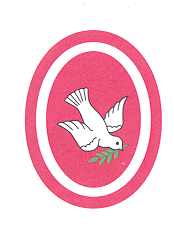                         	4 St Columba Weekly Timetable – 2018 - 2019                                             ‘With Christ in our hearts, together we grow.’MondayTuesdayWednesdayThursdayFriday8.45 – 8.55 amMorning MathsMorning MathsMorning MathsMorning MathsMorning Maths9.00 - 9.30amAssembly	 AssemblyAssemblyAssemblyAssembly 9.30 – 10.30amMathsMathsMathsSwimmingMaths10.30 –10.45amBREAKBREAKBREAKBREAKBREAK10.45 – 11.00amGPSGPSSpellingsGPSGPS/Handwriting11.00 – 12.00pmEnglishEnglishICT11.40-12pmGuided ReadingEnglishEnglish12.00 – 1.00pmLUNCHLUNCHLUNCHLUNCHLUNCH1.00 – 2.00pmScience/TopicGuided reading comprehension(1-1.40pm)Music(1.40-2pm)English(1-2pm)Maths1-1.45pmScience/Topic2.00 – 3.10pm2.50-3.10pmR.EPEEnglish(1-2pm)French(1.45-2.35pm)PSHE(2.40-3.10pm)Science/Topic2.00 – 3.10pm2.50-3.10pmR.EPERE2-3pmFrench(1.45-2.35pm)PSHE(2.40-3.10pm)Art(2-2.45pm)Golden Time3-3.15pm2.00 – 3.10pm2.50-3.10pmGuided readingPERE2-3pmFrench(1.45-2.35pm)PSHE(2.40-3.10pm)Art(2-2.45pm)Golden Time3-3.15pm